2R PROJECT CERTIFICATION1,2Dist – Co – RtePMProject EAA Safety Review, as required by Design Information Bulletin Number 79, was conducted for the segment of highway identified above in the project description.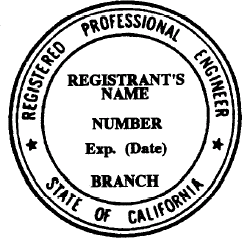 Date:  	District Traffic Safety EngineerThis project will be scoped and designed as a 2R Project per the guidance in Design Information Bulletin Number 79. The Safety Review that was performed will be an integral part of the development of this project.Deputy District Director for DesignI concur with the 2R Purpose and Need of this project.Includes Non-delegated highway type. Not Applicable:Date:  	Date:  	Project Delivery CoordinatorI concur that this project should be scoped and designed as a 2R Project per the guidance in Design Information Bulletin Number 79 and that the Safety Review associated with this project will be an integral part of the development of this project. Therefore, since the appropriate Purpose and Need for this project is pavement resurfacing and restoration (2R), I have determined that this project is to be delivered as a 2R Project.Date:  	District Deputy for Maintenance and Operations3